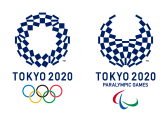 SPORCU BİLGİ FORMUSPORCU BİLGİ FORMU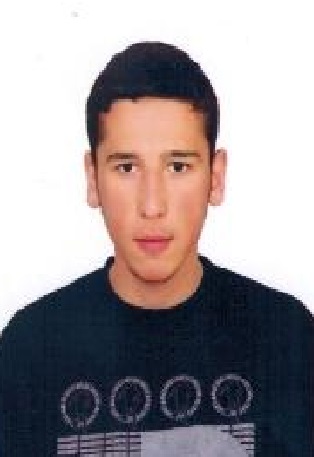 Adı SoyadıOĞUZ AKBULUTOĞUZ AKBULUTOĞUZ AKBULUTOĞUZ AKBULUTDoğum Tarihi06.05.199706.05.199706.05.199706.05.1997Doğum YeriTOKAT  ERBAATOKAT  ERBAATOKAT  ERBAATOKAT  ERBAAİletişim Bilgileri(Adres/Telefon)SİVAS CUMHURİYET ÜNİVERSİTESİ BESYO +905433664934SİVAS CUMHURİYET ÜNİVERSİTESİ BESYO +905433664934SİVAS CUMHURİYET ÜNİVERSİTESİ BESYO +905433664934SİVAS CUMHURİYET ÜNİVERSİTESİ BESYO +905433664934Öğrenim DurumuÜNİVERSİTEÜNİVERSİTEÜNİVERSİTEÜNİVERSİTESpor Yaptığı İlSİVASSİVASSİVASSİVASSpor Yaptığı KulüpFERDİFERDİFERDİFERDİKulüp AntrenörüERTÜRK YAMENERTÜRK YAMENERTÜRK YAMENERTÜRK YAMENMilli Takım AntrenörüERTÜRK YAMENERTÜRK YAMENERTÜRK YAMENERTÜRK YAMENBaba AdıHASAN AKBULUTHASAN AKBULUTHASAN AKBULUTHASAN AKBULUTAnne AdıAFİYET AKBULUTAFİYET AKBULUTAFİYET AKBULUTAFİYET AKBULUTAnne ve Baba İletişim Bilgileri (Adres/Telefon)Tokyo 2020’ den önce Olimpiyat Kotası / Elde Ettiği Derece2017 PARA ATLETİZM DÜNYA ŞAMPİYONASI 3.SÜ2018 PARA ATLETİZM AVRUPA ŞAMPİYONASI 1.Sİ2019 PARA ATLETİZM DÜNYA ŞAMPİYONASI 3.SÜ2017 PARA ATLETİZM DÜNYA ŞAMPİYONASI 3.SÜ2018 PARA ATLETİZM AVRUPA ŞAMPİYONASI 1.Sİ2019 PARA ATLETİZM DÜNYA ŞAMPİYONASI 3.SÜ2017 PARA ATLETİZM DÜNYA ŞAMPİYONASI 3.SÜ2018 PARA ATLETİZM AVRUPA ŞAMPİYONASI 1.Sİ2019 PARA ATLETİZM DÜNYA ŞAMPİYONASI 3.SÜ2017 PARA ATLETİZM DÜNYA ŞAMPİYONASI 3.SÜ2018 PARA ATLETİZM AVRUPA ŞAMPİYONASI 1.Sİ2019 PARA ATLETİZM DÜNYA ŞAMPİYONASI 3.SÜTüm Uluslararası Başarıları(İlk Üç Derece)YILMÜSABAKA ADIMÜSABAKA ADIDERECETüm Uluslararası Başarıları(İlk Üç Derece)2012 IPC Avrupa Atletizm Şampiyonası. Hollanda  800 m 3.sü2012 IPC Avrupa Atletizm Şampiyonası. Hollanda  800 m 3.süTüm Uluslararası Başarıları(İlk Üç Derece)2014 IPC Avrupa Atletizm Şampiyonası Galler- 1500 m Avrupa 4.si2014 IPC Avrupa Atletizm Şampiyonası Galler- 1500 m Avrupa 4.siTüm Uluslararası Başarıları(İlk Üç Derece)2015 IBSA Dünya Oyunları, Güney Kore- 1500-5000 m Dünya Oyunlar 1.lüğü2015 IBSA Dünya Oyunları, Güney Kore- 1500-5000 m Dünya Oyunlar 1.lüğüTüm Uluslararası Başarıları(İlk Üç Derece)2015 IPC Dünya Atletizm Şampiyonası- Doha  1500 m  Dünya 4.sü 2015 IPC Dünya Atletizm Şampiyonası- Doha  1500 m  Dünya 4.sü Tüm Uluslararası Başarıları(İlk Üç Derece)2016 IPC Dubai Grand Prix 1500 m 3.si -800 m 2.si2016 IPC Dubai Grand Prix 1500 m 3.si -800 m 2.siTüm Uluslararası Başarıları(İlk Üç Derece)2016 IPC Tunus Grand Prix 800 m 3.sü2016 IPC Tunus Grand Prix 800 m 3.süTüm Uluslararası Başarıları(İlk Üç Derece)2016 Uluslararası Polonya Atletizm Yarışı 1500 m 2.si2016 Uluslararası Polonya Atletizm Yarışı 1500 m 2.siTüm Uluslararası Başarıları(İlk Üç Derece)2017 Para Atletizm Dünya Şampiyonası 400 m 3. sü2017 Para Atletizm Dünya Şampiyonası 400 m 3. süTüm Uluslararası Başarıları(İlk Üç Derece)2018 Para Atletizm Avrupa Şampiyonası 1.si2018 Para Atletizm Avrupa Şampiyonası 1.siTüm Uluslararası Başarıları(İlk Üç Derece)2019 Para Atletizm Dünya Şampiyonası 3. sü2019 Para Atletizm Dünya Şampiyonası 3. süTüm Uluslararası Başarıları(İlk Üç Derece)Tüm Uluslararası Başarıları(İlk Üç Derece)